FIRTATÓ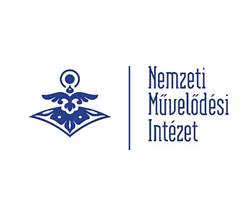 A szakmai beszélgetések tervezett időpontjai és témái a következők:A beszélgetésekre kérjük, jelezzék részvételi szándékukat a nagy.andrea@nmi.hu e-mail címen, vagy a 20/437 87 09 telefonszámon Nagy Andrea módszertani referensnél.február 4.1. Mit tartalmazzon a szolgáltatási terv? (A március 1-ig elkészítendő dokumentum) Alapszolgáltatások differenciáltanmárcius 3.2. Mit tartalmazzon a munkaterv? (Munkaterv és beszámoló)április 7.3. Mit tartalmazzon a képzési terv? Hová érdemes beiskolázni a közművelődésben dolgozókat? május 5.4. Miért megfelelő a településen egy együttműködésben elkészített közművelődési rendelet, és miért nem szerencsés az internetről letöltött? (A közművelődési rendelet tartalma)  június 9.5. Mi a feladata a területi közművelődési szakmai szolgáltatásnak, milyen együttműködések jöhetnek létre a megyei iroda és a települések között? (Kult.tv. 85.§)szeptember 8.6. Miért szükséges összegyűjteni a helyi értékeket? (Értéktár Bizottságok létrehozása, Jó gyakorlatok bemutatása)október 6.7. Miért érdemes minősülni? (Minőségfejlesztés a közművelődésben)november 3.8. A sorozat zárásaként értékeljük a program hasznosságát és megbeszéljük a további együttműködéseket.